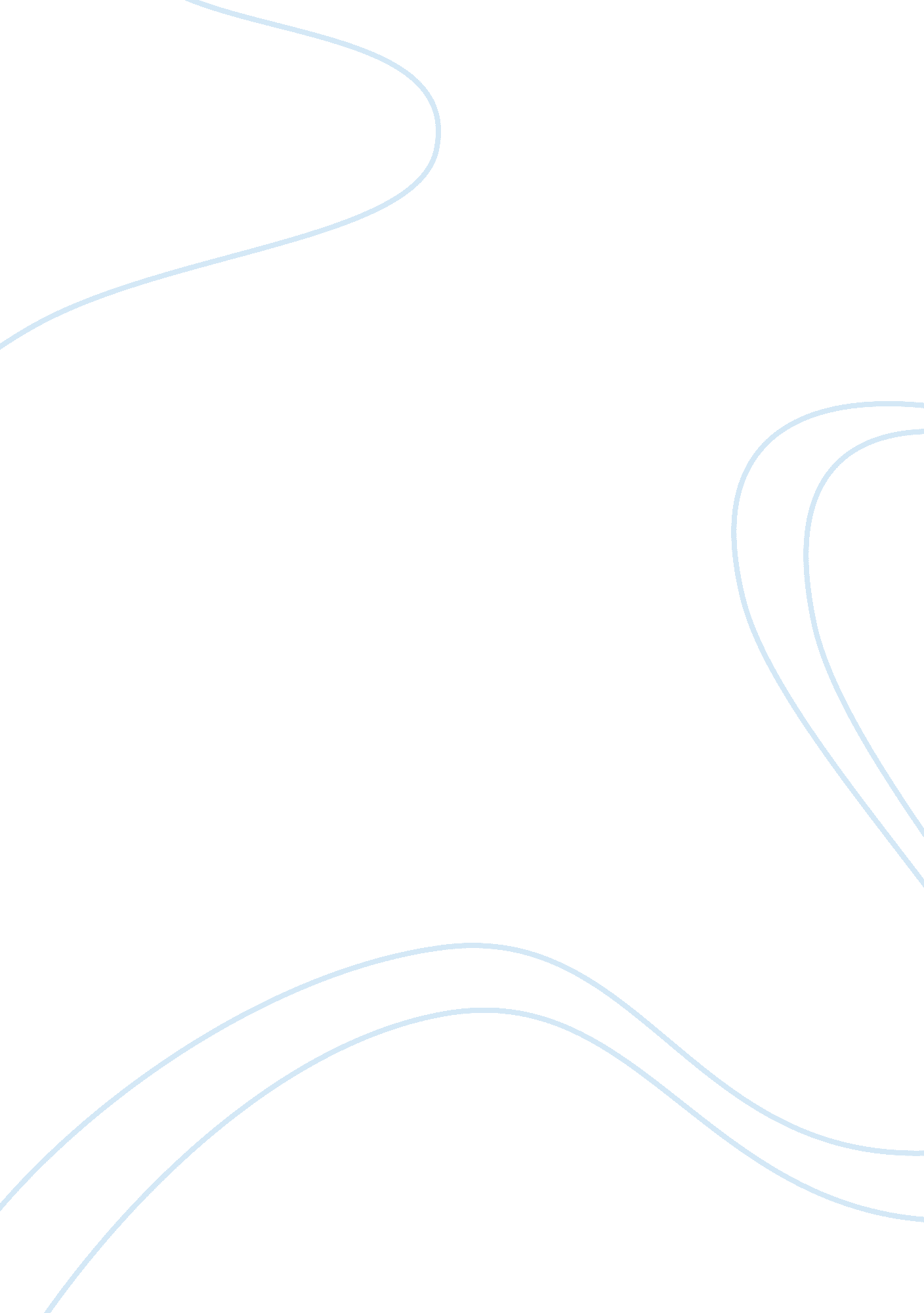 Persuasive essay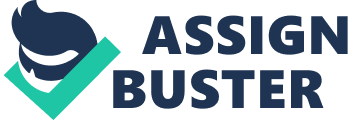 The choice of contacting birth parents has always been controversial and emotionally charged as far as adopted children are considered. In conservative approaches of closed adoption, birth parents’ identity remains secret and their relationships … Against Polygamy in France essay Polygamy in France is more spread in the imagination than it is in reality. There are still a considerable number of polygamous families living in France and this is a model that does not fit the French conception of a traditional family unit. … American Dream essay It is by no doubt that the American dream of today still remains the same as that of the 1960’s, dreams of the American people right now still remain better life for the future, of course their children and grandchildren. This was the … American Philosophy essay Frank used an unobtrusive hand-held Leica, and his arrangements were momentously inspired by the datum that, he was habitually photographing from his car. What arose was an enormously poetic portrait of mostly normal individuals going about their … Angelou Maya essay Despite the harsh political, economic and social conditions upon which they were raised, the strong willed women neither despaired nor yielded to the prevailing ills perpetrated against them by men. They were determined to rise up and take their … Bank of America Assets essay I am addressing this letter because I believe that profit maximization is a key factor in any business and the same should be the case with the bank of America. Bank of America has a challenge as pertains to cost management, and unless the CEO … Benefits for Certification essay Choosing a good breed of service dog depends with an individuals’ interest. Some people like big dogs while others like small ones. Others like those with larger canines while others do not. It also depends on the type of the assistant the … Common Professional Expectations essay It is a common belief that every entity is a product of its surrounding and is affected by the common norms of the environment. Culture, as societies’ way of life, has been the dictator of every facet of the society’s functions, … Company’s Problem Solving Strategy essay From the list of companies’ preferred qualities for an employee, one can easily notice several American cultural reflections (Hellriegel 422). To begin with, the American cultural belief in measurable achievements as a success indicator makes … Data Analysis essay This is a process through which data is inspected, transformed and modelled in order to indentify the most useful information. Data analysis leads to suggestions that point to conclusions and establishment of effective decisions that supports the … Data Presentation essay The mode of presentation depends on the type of data and the method used in analyzing the data. Virtually, there are numerous ways in which data can be presented. Essentially, data can be presented either in written or visual way. However, some … Distinctive Literature essay The birth of Hugo Alvar Henrik Aalto in 1898 took place in the Ostro-Bothnian township of Kourtane. The family unit then shifted to Alajarvi, and afterwards his mother, Selma Hackstedt Aalto, passed away in 1903. In 1907, his father, J. H. Aalto, an … Do More Exercise essay So you would like to lose a few pounds, feel and stay young and vibrant, be in a better mood, have that to die for body shape you always fantasize about every day? Well, you don’t have to wait until the end of the year to hurriedly put down a list … Dreaming is not Harmful essay “ Drown” is a collection of ten short stories by Junot Diaz that tell the story of Dominicans living in abject poverty in their motherland and later transferring to the United States in search of a better life. The ten short stories cover … Drug and Alcohol Abuse essay Drug and alcohol abuse has become a major concern in the society, especially with regard to the youths. Drug abuse and alcohol consumption among the youths are constantly rising all over the world. The impact of alcoholism and drug abuse is very … Drug Trafficking essay In the US, the Drug Enforcement Agency conducts and orders over 30, 000 arrests annually connected to the trading and circulation of illicit narcotics. More than 32% of total convicts in State Prisons in America are probably under the manipulation of … Drugs Related Incarceration essay It is quite clear that the war on drugs and related crimes is the cause for the rapid increase in rates of incarceration coupled with rise in violent crimes. According to Vivien Stern of London’s King’s College, America’s pursuit … Electoral College essay In my view, the Electoral College of electing the United States’ president should be done with; instead, the president should be elected directly through the popularity vote by all citizens rather than 538 representatives. Currently, the … Electric Automobiles, Are They Better essay here has been a rising need to seek alternative energy sources to power automotives as compared to the use of oil fuels which have negative impact on the environment and due to the fact that they are not renewable. This has led to the development of … Essay on Freedom of Speech essay Freedom of speech is a very important and universally recognized civil right that is founded on the premise that all people have the liberty to express their ideas and opinions in the form of speech provided it is done within the confines of what … Ethnonationalism essay Jerry Muller’s “ Us and Them” is a resounding story about the role of ethnicity in fostering world peace in the 21st century. Muller puts his intentions clear by formally describing ethno nationalism as one of the central tenets in … Fairy Tales essay The belief that fairy tales and fantasy narrations encourage and instruct the moral imagination of the society is, of course, not new. Therefore, in considering this notion, the Victorians certainly brought the fairy tale into the contemporary … Fleur Adcock’s Literary Creation essay If I had not been acquainted with Fleur Adcock’s literary creation, I bet my life would not have been full-fledged. I acknowledge her poem “ Weathering” as a stepping stone to my blissfully created love life, because I once realized … History of Abraham Lincoln essay Eric Foner brings out strongly the history of Abraham Lincoln and the gradual abolition of the dehumanizing act of slavery in the United States of America. Increasing encounters of Lincoln with slaves and the free Black-Americans that were highly … Hope and Other Dangerous essay Immigration is an important component of the Great American history. How the U. S citizens and its founders arrived at the United States soil. The novel hope and other dangerous pursuits by literary writer Laila Lalami is about the immigration … Influence Paper essay Cialdini’s book analyzes the concept of influence, science, and practice. He posits that influence is the creation of change in an individual’s way or norm. Influence can be perceived as a change in attitude, behavior, or perception. … Internet Industries essay Internet industries as well as digital innovations have been affected by anti piracy bills. Among the bills that are currently being discussed by the House of Representatives, is the Stop Online Piracy Act (SOPA). The United States is allowed to … Investing essay This article analyzes the current trend of multinational companies investing money in employees in the name of building their talents and skills. The author talks about the most recent company to adopt this trend – HSBC bank, which sent its … Investing in Me essay This article analyzes the current trend of multinational companies investing money in employees in the name of building their talents and skills. The author talks about the most recent company to adopt this trend – HSBC bank, which sent its … Investment essay Investment needs scrutiny for picking out the right business which pays high returns. Getting an investment opportunity with a blue-chip enterprise is not less than a good luck for an investor. Dear investors, Wal-Mart is the topmost American and … Iranian Revolutionary Guards Corps essay The public image created is that the military was dictatorial due to the missions undertaken by the armed forces, mainly the Iranian Revolutionary Guards Corps. This meant that the military, despite being under the president, could manipulate the … Jails and Prisons in US essay The United States of America, among other things, boasts of being the world’s best economy; it is ahead in several aspects of life and also is also regarded as the world’s best democratic nation. However, statistics show that America … Jesse Jackson’s Speech essay Coalition is the agreement of people or parties who have something in common and are trying to cooperate in joint action. In the text, Jackson is trying to create a coalition between people of different: – races, status, political parties and people … Letter to Doctor Trump essay Imagine leaving in a place that has polluted air and environment. How will you enjoy your life? How do you help conserve our environment? What can you do to save the situation caused by the deepwater horizon oil spill at the Gulf of Mexico? … Literary Censure essay Literary censure on fairy tales and modern children’s literature is a comparatively new enterprise that has not yet amassed a substantial or impressive corpus of elucidation. Vast researches done by psychologists and educationalists mostly address … Making Sense of It All essay The world today has become a dynamic place to live in. Life is characterized by too much hard work with very few returns. From social pillars such as the family to the political arena and even the church, its systems go as people try to make ends … Marijuana Legalization essay Marijuana, cannabis, or hemp is among the oldest psychoactive plants that man has ever known. It has a history that dates as far as 6000 BC when the cannabis seeds were used as food in the early Chinese traditions. The hemp plant has been used by … Marriages essay In essence, marriage is an officially or culturally legitimate union that exists between a man and a woman living as husband and wife. In many ways, marriage is supposed to be a relationship that joins a woman and a man to live together under the … Methods of Collecting Data essay Data can be derived from both qualitative and quantitative variables. These variables must belong to a certain set of items. There are various types of data. Firstly, data can be quantitative. This type of data is presented in the form of numbers, … Military in Iran essay In January 1979, Iran saw a revolutionary wave characterized by protests, strikes and demonstrations by the public against the Shah. This led to the collapse of the Pahlavi dynasty, and, on April1 of that year, Iran officially became an Islamic … Mustanski essay Mustanski et al. (2010) study focused on the mental health disorders, psychological distress, and suicidality in a diverse sample of lesbian, gay, bisexual, and transgender youth. The studies that were earlier on undertaken had minimal focus on … Organ Donation essay Have you ever thought of what one would do if they had the power to raise people from death? Well, I believe if most of us got that chance all your dead relatives, friends, and loved ones would have the chance to breathe again. How many people give … Ostiguy essay Ostiguy et al. (2011) study on sensitivity to stress among the offspring of parents with bipolar disorders focused on whether interpersonal chronic and episodic stress moderated the relationship between risk status and cortisol levels. Key findings … Persuasion by Jane Austin essay The Chapter 23 of the book Persuasion by Jane Austin is grounded on the basis of love as this is evident in the scene in which Anne discusses love with Captain Harville, while the other character, Captain Wentworth, gets involved into writing a love … Persuasive Letter essay Imagine leaving in a place that has polluted air and environment. How will you enjoy your life? How do you help conserve our environment? What can you do to save the situation caused by the deepwater horizon oil spill at the Gulf of Mexico? … Persuasive Speaking essay I recently read this article written in the standard newspaper on 7th December 2011 known as “ Who will rescue lost generation of non- reading ignoramuses?” (Kariuki 15). It paints a really grim picture of today’s youth and the … Persuasive Speech essay It is no secret that America is land of the free and of immense opportunity, a land where dreams come true. In martin Luther king jnr’s speech at the Lincoln memorial Washington DC in 1963, he admonished of his dream of equality of all the … Persuasive Strategies essay In America, image is everything. Companies spend a lot of money in order to create a corporate brand image in the minds of the consumers. This will ensure that there is a familiarity between the consumer and the product. Therefore, it is clear that … Persuasive Writing essay The work place condition goes a long way in affecting the quality of services rendered by employees. Therefore, it is important that a company’s top management creates suitable working condition which motivates employees to perform well in … Pharisee’s House essay Proverbs provides a profound comparison and derived meaning for wisdom that is indeed a referral to many. Interestingly, it compares wisdom to a WOMAN. Note that the interest is not in the gender selection but rather in other texts that compare the … Power and Dependency essay Robbins defines power as one’s capacity to influence the behavior of another so that he or she can act in accordance with one’s wishes (Robbins, 2009). From the comparative study of many organizational behavior scholars, it is almost a … Power Bases essay Due the referent power he has on his fellow team members, employee 3 influenced the entire group to adopt his new sales idea, even though they were not sure if the idea would fit with the corporate culture. Additionally, the charisma and positivity … Purpose of the Presentation essay The purpose of this presentation is to clarify the bank chosen to offer loans needed to buy sales cars for the NIVEA Company. The subject is concerned with increasing sales and cutting down on cost to rent cars. As a consultant the choice to have … Reflection on Public Speaking essay Personally, I really adore the art of public speaking because it has played a crucial role in shaping the type of person I am right now. I can freely and with confidence present speeches in front of people, a matter I could not handle before … “ Thank You for Smoking” essay In America, image is everything. Companies spend a lot of money in order to create a corporate brand image in the minds of the consumers. This will ensure that there is a familiarity between the consumer and the product. Therefore, it is clear that … The Americans essay Robert Frank’s The Americans is one of most photography persuasive books. The book The Americans is an extraordinary collection of white and black photographs. Frank shot these photographs, while on a tour as a Guggenheim Fellow in 1955-56. The … The Beauty and Charm essay Many of the people in the gathering and the town know the sinful woman for her beauty and the charm that she has. Despite the attributes the people know, she is capable of identifying the Lord and the appropriate behavior whilst in his presence in … The Cause of Violence in Children essay Video games have in the past and present been very addictive and intriguing in the lives of the people involved in them. It affects all people regardless of the age. However, children are the most affected especially when they are not at school. The … The Discrimination essay Discrimination is one of the factors that forces Halima to immigrate to Spain, her husband has bias over her as a woman. He refuses to give her the divorce she wants; as a result, she leads an abusive life with her husband. When a chance to get out … The Electoral College essay In my view, the Electoral College of electing the United States’ president should be done with; instead, the president should be elected directly through the popularity vote by all citizens rather than 538 representatives. Currently, the … The Fate of the Internet essay Internet industries as well as digital innovations have been affected by anti piracy bills. Among the bills that are currently being discussed by the House of Representatives, is the Stop Online Piracy Act (SOPA). The United States is allowed to … The Frenchman essay The Frenchman talks a lot about humanity and the privilege accorded to man. He talks of the honor that comes with man being created in the image of God. He says that one must strive to uphold the responsibility that God gave him upon creation. … The Gettysburg Address essay The Gettysburg Address is a very well-known speech in the history of the United States of America. The speech was uttered on the 19th of November 1863 by U. S. President Abraham Lincoln. During this time, the country was experiencing the civil war. … The Global Economy essay Once achieved, globalization results in numerous opportunities which enable countries and individuals to prosper. To start with, the most primary opportunity of globalization is liberalized market and the attendant effects on the global economy. … The Globalization essay Globalization is not a concept that can be simply defined and encompassed within specific timelines. It is neither a process that can be defined unequivocally as the one with a start and end. In addition, it cannot be explained with certainty as … The Management to Buy Cars essay This is a presentation to advice the management to buy cars for the sales team of a cosmetics company. I am a consultant requested to offer a recommendation in PowerPoint about the best bank chosen to offer loans to purchase the cars. The company … Too Much Homework essay The debate on how much homework is given at school for children has gone on for a long time. Each side of the supporters and those who oppose to it, all have different reasons as to their conclusions. The debate has been heated so much that the … Transplants essay People should embrace organ donation. They have instead chosen to make assumptions that a lot of things must be done before one qualifies to be a donor. Those who qualify also have difficulties in accepting to undergo surgery so as to get the organ. … Types of Service Dogs essay This document explores the various types of service dogs including police assistant dogs, fire assistant dogs, therapy dogs, and seizure dogs. There are various breeds of service dogs and this depends on the choice of individuals and the … Various Justification essay In my opinion, there are various justification why Sade should be burnt as well as why he should not be burnt. Some of the reasons why we should not burn Sade include the following: firstly, Beauvoir states that if we burn Sade, we will be burning … “ Woman Work” essay Angelou Maya is one such powerful woman whose poems portray the true status of women in the ancient America. Born into slavery in the United States of America, the poet had the first hand experience of what it took to be a slave in the nation … Women’ s Wisdom essay In Proverbs an investment is described as the activity of the woman identifying a field and buying it out of her own saving for a useful purpose, in that case planting a vineyard. Investments as in everyday living are risk taking activities. The … 